แบบรายงานจำนวนผลงานวิจัยและนวัตกรรมที่ได้รับการตีพิมพ์เผยแพร่ ประจำปีงบประมาณ พ.ศ. 2564 วิทยาเขตสุโขทัย หมายเหตุ : 1. หากผลงานวิจัยส่งเข้าประกวดหรือได้รับรางวัลโปรดระบุในช่องหมายเหตุ               2. หากผลงานวิจัยได้รับทุนสนับสนุนจากหน่วยงานภายนอกเพื่อต่อยอดผลงานวิจัยเดิม โปรดระบุ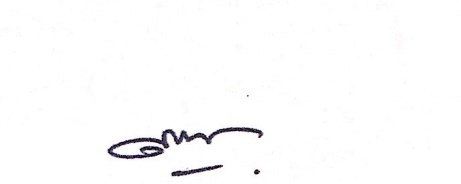 ลำดับที่ชื่อผู้วิจัย(เจ้าของผลงานวิจัย/นวัตกรรม)สังกัดคณะชื่อผลงาน(วิจัย/นวัตกรรม)ผลงานวิจัยหรือนวัตกรรมที่ได้รับการตีพิมพ์เผยแพร่ผลงานวิจัยหรือนวัตกรรมที่ได้รับการตีพิมพ์เผยแพร่ผลงานวิจัยหรือนวัตกรรมที่ได้รับการตีพิมพ์เผยแพร่ผลงานวิจัยหรือนวัตกรรมที่ได้รับการตีพิมพ์เผยแพร่ชื่อวารสารวิชาการ/ ชื่อหน่วยงานที่นำเสนอในเวทีวิชาการแหล่งงบประมาณที่ได้รับจัดสรรแหล่งงบประมาณที่ได้รับจัดสรรแหล่งงบประมาณที่ได้รับจัดสรรแหล่งงบประมาณที่ได้รับจัดสรรผลงานวิจัยได้รับการอ้างอิงจากวารสารวิชาการที่ตีพิมพ์เผยแพร่(โปรดระบุจำนวนครั้งในการอ้างอิง)หมายเหตุลำดับที่ชื่อผู้วิจัย(เจ้าของผลงานวิจัย/นวัตกรรม)สังกัดคณะชื่อผลงาน(วิจัย/นวัตกรรม)ตีพิมพ์ในระดับชาติตีพิมพ์ในระดับนานาชาตินำเสนอในเวทีวิชาการระดับชาตินำเสนอในเวทีวิชาการระดับนานาชาติชื่อวารสารวิชาการ/ ชื่อหน่วยงานที่นำเสนอในเวทีวิชาการเงินงบประมาณแผ่นดิน (สกสว.)เงินรายได้เงินทุนส่วนตัวงบประมาณทุนภายนอก(โปรดระบุชื่อแหล่งทุน)ผลงานวิจัยได้รับการอ้างอิงจากวารสารวิชาการที่ตีพิมพ์เผยแพร่(โปรดระบุจำนวนครั้งในการอ้างอิง)หมายเหตุ1ดร.เสาวลักษณ์  สุนทราลักษณ์วิทยาศาสตร์การกีฬาและสุขภาพThe Effects of Aerobic and Resistance Exercise Training On Fat Loss and Quality of Life in Overweight.8th  International seminar on sports and exercise psychology 2020 Seoul National University of Science and Technology (21 – 22 December 2020)12ว่าที่ร้อยตรีมนตรี  จั่นมาวิทยาศาสตร์การกีฬาและสุขภาพผลของโปรแกรมการละเล่นการกระโดดยางที่มีต่อสมรรถภาพทางกายในเด็กอายุ 10 – 12 ปีวารสารวิทยาศาสตร์การกีฬาและสุขภาพ จุฬาลงกรณ์มหาวิทยาลัย ปีที่ 21 ฉบับที่ 3 (กันยายน - ธันวาคม 2563)13นายชัชชานนท์  พูลสวัสดิ์วิทยาศาสตร์การกีฬาและสุขภาพStudy of Knee Kinematics during Walking and Running in Middle-Aged MalesInternational Journal of Trend in Scientific Research and Development (IJTSRD) Vol. 5 (May – June 2021)14ผศ.ธีรวิทย์  อินต๊ะปัญญาวิทยาศาสตร์การกีฬาและสุขภาพผลของโปรแกรมการฝึกด้วยยางยืดและน้ำหนักตัวต่อความแข็งแรงของกล้ามเนื้อส่วนบนและกล้ามเนื้อแกนกลางลำตัวในนักกีฬายิงธนูวารสารวิทยาศาสตร์และเทคโนโลยีการกีฬา ปีที่ 21 ฉบับที่ 2 (ธันวาคม 2564)15ผศ.นนทลี  สันตินิยมวิทยาศาสตร์การกีฬาและสุขภาพผลฉับพลันทันทีของการติดเทปชนิดยืดหยุ่นและชนิดไม่ยืดหยุ่นบริเวณข้อเท้าที่มีต่อความคล่องแคล่วว่องไวและความเชื่อมั่นในตนเองของนักกีฬาฟุตซอลวารสารวิทยาศาสตร์และเทคโนโลยีการกีฬา ปีที่ 21 ฉบับที่ 2 (ธันวาคม 2564)16ผศ.รัตติกาญจน์  ภูษิตศิลปศาสตร์กลยุทธ์การสื่อสารการตลาดที่ส่งผลต่อพฤติกรรมการท่องเที่ยวเชิงสุขภาพของผู้สูงอายุตามนโยบายเมืองรองในเขตภาคเหนือการประชุมวิชาการระดับชาติ ของเครือข่ายความร่วมมือวิชาการสายมนุษยศาสตร์และสังคมศาสตร์ ครั้งที่ 14 ภายใต้หัวข้อ  “Moving from Disruption to Resilience : The Dynamics of Humanities and Social Sciences” ณ มหาวิทยาลัยนเรศวร (ออนไลน์) (15 – 16 กรกฎาคม 2564)17ผศ.อัฐชลากร  เกิดช่างศิลปศาสตร์การศึกษาปัญหาและแนวทางในการพัฒนานักกีฬากรีฑาของมหาวิทยาลัยการกีฬาแห่งชาติ วิทยาเขตสุโขทัยการประชุมวิชาการระดับชาติ มหาวิทยาลัยเทคโนโลยีราชมงคลสุวรรณภูมิ ครั้งที่ 5 (29 – 30 เมษายน 2564)18นายสุรเชษฐ์  คูหาเลิศศิลปศาสตร์ขับไล่ ปัดเป่า และป้องกัน: คติชนกับพิธีกรรมการรักษาโรคในช่วงวิกฤตการณ์ไวรัสโคนา 2019 ในสังคมไทยร่วมสมัยการประชุมวิชาการระดับชาติ ของเครือข่ายความร่วมมือวิชาการสายมนุษยศาสตร์และสังคมศาสตร์ ครั้งที่ 14 ภายใต้หัวข้อ  “Moving from Disruption to Resilience : The Dynamics of Humanities and Social Sciences” ณ มหาวิทยาลัยนเรศวร (ออนไลน์) (15 – 16 กรกฎาคม 2564)19นายสุรเชษฐ์  คูหาเลิศศิลปศาสตร์Surviving in the 21st Century: Folklife in Buscalan Village, Kalinga, the PhilippinesThe 14th National and International Humanities and Social Sciences (HUSOC) Network Conferences. Moving from Disruption to Resilience : The Dynamics of Humanities and Social Sciences 15-16 July 2021 Faculty of Humanities, Naresuan University.110ผศ.จ.ส.อ.ดร.ภราดร สังกรแก้วศึกษาศาสตร์ผลของการฝึกสมาธิแบบอาณาปนสติที่มีผลต่อปฏิกิริยาการตอบสนองในการวิ่งระยะ 5 เมตร ของนักศึกษาคณะศึกษาศาสตร์ชั้นปีที่ 1 มหาวิทยาลัยการกีฬาแห่งชาติ  วิทยาเขตสุโขทัยการประชุมวิชาการระดับชาติ “ครุศาสตร์ศึกษา” ครั้งที่ 3 คณะครุศาสตร์  มหาวิทยาลัยราชภัฏเพชรบูรณ์ (27 มีนาคม 2564)111ผศ.จ.ส.อ.ดร.ภราดร  สังกรแก้ว และว่าที่ร้อยตรีจตุพล  ราชพลแสนศึกษาศาสตร์สภาพและปัญหาในการฝึกซ้อมของนักกีฬามวยไทยที่มีต่อการพัฒนาการจัดการนักกีฬามวยไทยในจังหวัดสุโขทัยนำเสนอผลงานวิจัย การประชุมวิชาการเสนอผลงานวิจัยระดับชาติครั้งที่ 9 “การสร้างสรรค์ นวัตกรรม เพื่อเสริมสร้างวิถีชีวิตใหม่” (Creating a New Innovation for a New Lifestyle”  มหาวิทยาลัยกรุงเทพธนบุรี ผ่านระบบออนไลน์ Zoom (25 เมษายน 2564)112ผศ.ดร.กาญจน์สิริรักษา บุญเอี่ยมศึกษาศาสตร์การศึกษาแรงจูงใจในการเล่นกีฬายิมนาสติกของสมาชิกศูนย์ยิมนาสติกมหาวิทยาลัยการกีฬาแห่งชาติ  วิทยาเขตสุโขทัย พ.ศ. 2562การประชุมวิชาการระดับชาติ “ครุศาสตร์ศึกษา” ครั้งที่ 3 คณะครุศาสตร์  มหาวิทยาลัยราชภัฏเพชรบูรณ์ (27 มีนาคม 2564)113ผศ.ดร.กาญจน์สิริรักษา บุญเอี่ยมศึกษาศาสตร์แรงจูงใจในการเลือกเข้าศึกษาต่อมหาวิทยาลัยการกีฬาแห่งชาติ  วิทยาเขตสุโขทัยของนักศึกษาชั้นปีที่ 1 มหาวิทยาลัยการกีฬาแห่งชาติ  วิทยาเขตสุโขทัยการประชุมวิชาการระดับชาติ “ครุศาสตร์ศึกษา” ครั้งที่ 3 คณะครุศาสตร์  มหาวิทยาลัยราชภัฏเพชรบูรณ์ (27 มีนาคม 2564)114ผศ.ดร.กาญจน์สิริรักษา บุญเอี่ยมศึกษาศาสตร์แรงจูงใจในการเล่นกีฬากรีฑาทีมชาติไทยของนักศึกษาสถาบันการพลศึกษา วิทยาเขตสุโขทัยนำเสนอผลงานวิจัย การประชุมวิชาการเสนอผลงานวิจัยระดับชาติครั้งที่ 9 “การสร้างสรรค์ นวัตกรรม เพื่อเสริมสร้างวิถีชีวิตใหม่” (Creating a New Innovation for a New Lifestyle”  มหาวิทยาลัยกรุงเทพธนบุรี ผ่านระบบออนไลน์ Zoom (25 เมษายน 2564)1